Half Term 2Revision List for the Year 9 HIGHER (Set 1)The list below details all the topics that will appear on your next half term test which you will do during the week beginning the 23rd March 2020. You will have covered most of the topics before. Any topics you have not yet covered you can look up on the website https://vle.mathswatch.com using the passwords you have been given by your teacher and the clip numbers below.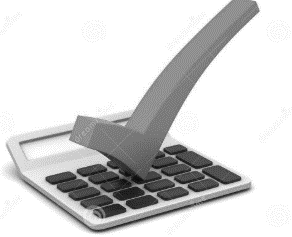 IMPORTANT INFORMATION: 	
Website:		https://vle.mathswatch.com 
Username:		MyMathsLogin@st-bedes
Password:		mathMyMathsPasswordCALCULATOR ALLOWEDHalf Term 2Revision List for the Year 9 HIGHER (set 1)The list below details all the topics that will appear on your next half term test which you will do during the week beginning the 23rd March 2020. You will have covered most of the topics before. Any topics you have not yet covered you can look up on the website https://vle.mathswatch.com using the passwords you have been given by your teacher and the clip numbers below.IMPORTANT INFORMATION: 	
Website:		https://vle.mathswatch.com 
Username:		MyMathsLogin@st-bedes
Password:		mathMyMathsPasswordCALCULATOR ALLOWEDTopicMathsWatchh
 ClipSet notation217bMidpoint133Geometric progression163Bearings124Circumference118Estimate of mean130bIdentity134aArea of sectors167Proportion42Perimeter and equations137Calculator work77Standard form83Dimensions problem137Density142Cumulative frequency186Types of number81Probability151, 204Product rule for counting69Algebraic proof193Inverse proportion199Simplify algebraic fraction210Vectors219Transforming Graphs196Sine rule201Composite function215Exponential function194Acceleration216Speed-time graph216TopicMathsWatchh
 ClipSet notation217bMidpoint133Geometric progression163Bearings124Circumference118Estimate of mean130bIdentity134aArea of sectors167Proportion42Perimeter and equations137Calculator work77Standard form83Dimensions problem137Density142Cumulative frequency186Types of number81Probability151, 204Product rule for counting69Algebraic proof193Inverse proportion199Simplify algebraic fraction210Vectors219Transforming Graphs196Sine rule201Composite function215Exponential function194Acceleration216Speed-time graph216